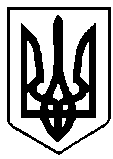                                       ВАРАСЬКА МІСЬКА РАДА                                                 ВИКОНАВЧИЙ КОМІТЕТ                                        ВАРАСЬКОЇ МІСЬКОЇ РАДИ                                                   (_____________сесія)Р І Ш Е Н Н Я28 березня 2022 року           	                                                № 1797-ПРР-VIII-7600Про передачу незавершених капітальних інвестицій (проектно-кошторисної документації) з балансу комунального некомерційного підприємства Вараської міської ради “Вараська багатопрофільна лікарня” на баланс департаменту житлово-комунального господарства, майна та будівництва виконавчого комітету Вараської міської радиВідповідно до листа департаменту житлово-комунального господарства, майна та будівництва виконавчого комітету Вараської міської ради від 11.01.2022 №4330-29/22, Закону України «Про передачу об’єктів права державної та комунальної власності», постанови Кабінету Міністрів України від 21.09.1998 № 1482 «Про передачу об’єктів права державної та комунальної власності», керуючись частиною першою статті 140 Конституції України, статей 172, 327 Цивільного кодексу України, частиною другою статті 59, частиною п’ятою статті 60 Закону України «Про місцеве самоврядування в Україні», Вараська міська рада       В И Р І Ш И Л А:	1. Погодити передачу з балансу комунального некомерційного підприємства Вараської міської ради “Вараська багатопрофільна лікарня” на баланс департаменту житлово-комунального  господарства, майна та будівництва виконавчого комітету Вараської міської ради незавершені капітальні інвестиції: 1) проектно-кошторисну документацію на стадії «Робочий проект» по об’єкту: «Капітальний ремонт частини приміщення головного корпусу під відділення реабілітації Комунального некомерційного підприємства Вараської міської ради «Вараська багатопрофільна лікарня» за адресою: вул.Енергетиків, 23, м.Вараш, Рівненської області вартістю – 1 328 818,00 грн.; 2) проектно-кошторисну документацію на стадії «Робочий проект» по об’єкту: «Капітальний ремонт частини приміщення головного корпусу під травматологічний пункт Комунального некомерційного підприємства Вараської міської ради «Вараська багатопрофільна лікарня» за адресою: вул.Енергетиків, 23, м.Вараш, Рівненської області вартістю – 1 464 564,00 грн2. Комунальному некомерційному підприємству Вараської міської ради “Вараська багатопрофільна лікарня” передати зі свого балансу на баланс департаменту житлово-комунального господарства, майна та будівництва виконавчого комітету Вараської міської ради - незавершені капітальні  інвестиції (проектно-кошторисну документацію) у відповідності  до вимог чинного законодавства.3. Департаменту житлово-комунального  господарства, майна та будівництва виконавчого комітету Вараської міської ради прийняти на баланс майно - незавершені капітальні інвестиції (проектно-кошторисну документацію) зазначені в пункті 1 цього рішення у відповідності  до вимог чинного законодавства України, забезпечивши його бухгалтерський облік.4. Контроль за виконанням цього рішення покласти на заступника  міського голови з питань діяльності виконавчих органів ради та постійну комісію з питань комунального майна, житлової політики, інфраструктури та благоустрою.Міський голова                                                                          Олександр МЕНЗУЛ